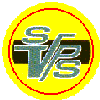 Spolek veřejně prospěšných služeb   Sekce veřejné zeleně____________________________________________________________________________________________Zpráva o činnosti za rok 2018 poradenská a konzultační činnost našim členůmpořádání podzimního semináře   s tématikou  Bezpečnosti práce anových předpisů v silniční dopravě,   který se konal  nedaleko Olomouce  v  Sport hotelu Véska  začátkem září .   Oba přednášející  lektoři   měli velmi zajímavé přednášky  které byly zakončeny bohatou diskusí     účastníků k dané problematice .   Školení se zůčastnili zástupci z 33 firem našeho spolku-  V odpoledních hodinách proběhl na přilehlém golgovém hřišti  malý turnaj a zároveň akademie výuky   golfu pro začátečníky.- Závěrem dne bylo vyhodnocení turnaje a společenský večer.  Druhý den byl ryze sportovní a konal se tenisový turnaj o putovní pohár předsedy spolku.- Závěrem musim vyhodnotit tento seminář a doprovodný sportovní program jako povedený a  znovu jako    každý rok  musím konstatovat ,že kdo nepřijel přišel o zajímavé informace  a sportovní zážitky.Vladimír Janíček vedoucí sekce veřejné zelenětel: 727 805 464 , 607 006 027 e-mail:  v.janicek2016@gmail.com , janicek@cech-odpady.cz